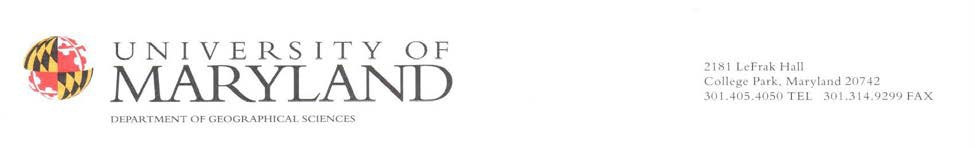 Working Fund Expenditure ReportName: ____________________________________________________________
                                  First and last name of traveler TAR: ___________________________ UID: _____________________________________________________
Signature of travelerCategoryWorking Fund AllowanceActual Spending (Total amounts) (See Expense statement for daily breakdown)Food (Per Diem)$ $ Field Workers$ $ Transportation$ $ Lodging$ $ Other: $ $ Other: $$Other:$$Other: $$Other:$$Other:$$Other:$$Other:$$Total$ $ Total Amount Due to University$ 